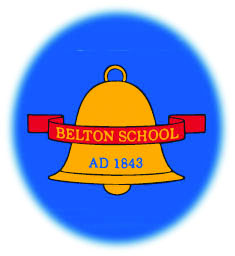 Checklist for a child starting schoolPlease return the following to the school office (by email, hand or post) before Friday 9th July 2021:Data Collection SheetAll About Me and Parents Voice information sheet Parental permission formBirth certificate Free School Meals (Pupil Premium) formSchool Meals Special Menu Request form - only if requiredEvery day please make sure your child is fully equipped for school:A water bottle and all pencils and books are provided by the school.Uniform – namedSchool book bag – namedPE Kit – black or navy shorts, house coloured t shirt, navy or black jogging bottoms, hoodie in house colour, plimsolls and trainers – all named and in a named bagSuitable clothing for outdoor activities including wellies, waterproof trousers and coatA clean and full water bottle, filled with water – no juiceAll uniform and PE kit can be purchased from https://www.sportsadvocate.co.uk/schoolwear/belton-ce-primary/ or via the link on the school website www.belton.leics.sch.uk